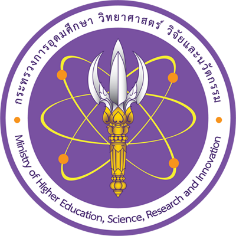 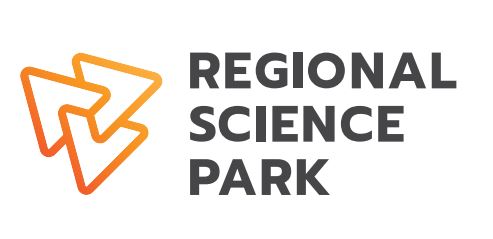 ข้อเสนอโครงการการดำเนินงานอุทยานวิทยาศาสตร์ภูมิภาค (นิคมธุรกิจวิทยาศาสตร์ภูมิภาค) ประจำปีงบประมาณ พ.ศ. 2566แผนงานวิจัยร่วมกับภาคเอกชน (Collaborative Research)โดยอุทยานวิทยาศาสตร์........ เสนอกองส่งเสริมและประสานเพื่อประโยชน์ทางวิทยาศาสตร์ วิจัย และนวัตกรรมสำนักงานปลัดกระทรวงการอุดมศึกษา วิทยาศาสตร์ วิจัยและนวัตกรรมอุทยานวิทยาศาสตร์……….……………………………………………………………………….………………………… ผู้รับผิดชอบโครงการ………….……………………………………………………………………….……………………..ตำแหน่ง……………………..…………………………………………………………………………………………………..…หน่วยงาน…………….…………………………………………………………………..……………………………………….โทรศัพท์ ....................................................  โทรสาร ……………………..............................................   โทรศัพท์มือถือ ............................................. อีเมล์ …...………………………………………………………....ผู้ประสานงานโครงการ………….…………………………………………………………………….……………………..ตำแหน่ง……………………..…………………………………………………………………………………………………..…หน่วยงาน…………….…………………………………………………………………..……………………………………….โทรศัพท์ ....................................................  โทรสาร ……………………..............................................   โทรศัพท์มือถือ ............................................. อีเมล์ …...………………………………………………………....(1) ศักยภาพความพร้อมของเจ้าหน้าที่และบุคลากร(2) องค์ความรู้เพื่อสนับสนุนผู้ประกอบการ(3) การเชื่อมโยงกับผู้เชี่ยวชาญที่ให้คำปรึกษาและหน่วยงาน/เครือข่ายภายนอกตัวชี้วัดที่ 66	จำนวนผู้เข้าโครงการวิจัยร่วมกับภาคเอกชน ต่อปี (ราย) ตัวชี้วัดที่ 67	ผลกระทบเชิงเศรษฐกิจรวมที่เกิดขึ้นจากการวิจัยร่วมกับภาคเอกชนที่สามารถคำนวณได้ในปี (บาทต่อปี) ตัวชี้วัดที่ 68	มูลค่าการลงทุน R&D ของผู้ประกอบการต่อปี (บาท)ตัวชี้วัดที่ 69	ระดับการใช้เทคโนโลยีของผู้ประกอบการแต่ละรายตัวชี้วัดที่ 70	ร้อยละของโครงการวิจัยร่วมกับภาคเอกชนที่เสร็จสิ้นตามเวลาตัวชี้วัดที่ 71	คะแนนความพึงพอใจของผู้ใช้บริการแผนงานวิจัยร่วมกับภาคเอกชนตัวชี้วัดที่ XX	จำนวนผลิตภัณฑ์ใหม่/บริการใหม่ต่อปีภาคผนวก(ข้อเสนอรายโครงการที่จะขอรับการสนับสนุน)1. ชื่อโครงการ	หน่วยงานที่รับผิดชอบ:	อุทยานวิทยาศาสตร์………………………………………………...................………….	งบประมาณทั้งโครงการ:	.............................................................................................................................	ระยะเวลาการดำเนินงาน:  ...........................................................................................................................2. นักวิจัยชื่อ………………………………………………………….......…….ตำแหน่ง.....................................................................	หน่วยงานสังกัด.............................................................................................................................................ที่อยู่...............................................................................................................................................................โทรศัพท์...............................................................E-mail…………..........…………………………………………………ความเชี่ยวชาญและประสบการณ์ในการทำงานกับภาคเอกชน......................................................................................................................................................................ความรับผิดชอบต่อโครงการที่เสนอ (ระบุส่วนงาน)............................................................................................................................................................................................................................................................................................................................................3. ผู้รับผิดชอบโครงการ (Project Manager)ชื่อผู้รับผิดชอบโครงการ……….………………………………………………………........…….ตำแหน่ง...............................................................................ชื่อผู้ประสานงานโครงการ.........................................……….……………........………….ตำแหน่ง................................................................................4. กลุ่มอุตสาหกรรม.............................................................โครงการที่เสนออยู่ในกลุ่มอุตสาหกรรมใด ............................................................5. ที่มาและความสำคัญ.............................ระบุที่มาและความสำคัญของการดำเนินโครงการแสดงรายละเอียดข้อมูลของปัญหาที่ผู้ประกอบการต้องการพัฒนาและปรับปรุงประสิทธิภาพ และผลลัพธ์ที่คาดว่าจะได้รับจากการนำเทคโนโลยี องค์ความรู้ และความช่วยเหลือของคณะผู้เชี่ยวชาญเข้าไปประยุกต์ใช้ในเชิงพาณิชย์ แก้ไขปัญหาและพัฒนากิจการ เพิ่มประสิทธิภาพของกิจการ..........................................................................................................................................................................6. วัตถุประสงค์………………………………………………………………………………………………………………………………………………………………………………………………………………………………………………………………………………………………………….................…………7. ภาคเอกชนที่ร่วมทำวิจัยและพัฒนา 	7.1 ชื่อนิติบุคคล/กิจการ รูปแบบลักษณะของธุรกิจชื่อนิติบุคคล……………………………………………………………………………………………………………………….......…….ที่อยู่...............................................................................................................................................................โทรศัพท์...............................................................E-mail……………………………………………………….......………	ข้อมูลของธุรกิจ (แบบย่อ) 	7.2 รูปแบบผลิตภัณฑ์ (ผลิตภัณฑ์ใหม่/กระบวนการผลิตใหม่ มีความโดดเด่นและแตกต่างจากที่มีอยู่ในตลาด)…………………………………………………………………………………………………………………………………………………………………………………………………………………………………………………………………………………………………………………….................7.3 ความพร้อมของเอกชนในการร่วมวิจัยและพัฒนา……………………………………………………………………………………………………………………………………………………………………………………………………………………………………………………………………………………………………………….................……	7.4 ศักยภาพของภาคเอกชนในการนำเทคโนโลยีไปต่อยอดทางธุรกิจ………………………………………………………………………………………………………………………………………………………………………………………………………………………………………………………………………………………………………….................…………	7.5 แนวโน้มที่เอกชนจะนางานวิจัยใช้ในการพัฒนาศักยภาพทางธุรกิจหรือเข้าร่วม Platform อื่นๆ ของอุทยานวิทยาศาสตร์เพื่อทำวิจัยในอนาคต………………………………………………………………………………………………………………………………………………………………………………………………………………………………………………………………………………………………………….................…………โดยสัดส่วนการลงทุนของเอกชนในการร่วมวิจัย		- อุทยานวิทยาศาสตร์สนับสนุนงบประมาณไม่เกิน 40% ของมูลค่าโครงการ- เอกชนต้องร่วมลงทุนทั้งในรูปแบบที่เป็นตัวเงิน (in-cash) และรูปแบบที่ไม่ใช่ตัวเงิน (in-kind) ไม่ต่ำกว่า 60% ของมูลค่าโครงการ8. ศักยภาพและความพร้อมในการดำเนินโครงการ	8.1 ความเข้มข้นของการใช้ผลงานวิจัย ต้นแบบ ที่มีผลพิสูจน์ในระดับห้องปฏิบัติการ ระดับของเทคโนโลยี(ที่สามารถใช้อ้างอิงได้ เช่น ระดับ TRL) และความรูความเชี่ยวชาญของบุคลากรที่มีอยู่ ของมหาวิทยาลัยในการสนับสนุนการวิจัยและพัฒนาร่วมกับภาคเอกชน (อธิบายในลักษณะของเทคโนโลยีที่ใช้ เป็นรูปแบบ เทคโนโลยีที่เหมาะสม (Appropriate Technology) ซึ่งเป็นเทคโนโลยีที่มีความพร้อมในการดำเนินงานในลักษณะที่มีความพร้อมสู่การนำไปใช้จริง ………………………………………………………………………………………………………………………………………………………………………………………………………………………………………………………………………………………………………………….................…              8.2 ความพรอมและขีดความสามารถของห้องปฏิบัติการและเครื่องมืออุปกรณ์ ของมหาวิทยาลัย
ในการสนับสนุนการวิจัยและพัฒนาร่วมกับภาคเอกชน    ……………………………………………………………………………………………………………………………………………………………………………………………………………………………………………………………………………………………………………….................……           8.3 ประสบการณการทำงานร่วมกับภาคอุตสาหกรรมของทีมวิจัยของโครงการ  ……………………………………………………………………………………………………………………………………………………………………………………………………………………………………………………………………………………………………………….................……           8.4  เทคโนโลยีที่เกี่ยวข้องในโครงการมีศักยภาพในการนำมาพัฒนาสู่เชิงพาณิชย์ (Proven technology with high for commercialization) เช่น มีผลการทดลองในระดับห้องปฏิบัติการ หรือมีผลิตภัณฑ์ต้นแบบแล้ว เป็นต้น………………………………………………………………………………………………………………………………………………………………………………………………………………………………………………………………………………………………………………….................…           8.5 ผลลัพธ์ของโครงการ เช่น เกิดผลิตภัณฑ์ใหม่ที่มีมูลค่าเพิ่มสูง หรือกระบวนการผลิตใหม่ที่มี ประสิทธิภาพสูง ซึ่งไม่เคยมีมาก่อนในระดับประเทศหรือภูมิภาค  ………………………………………………………………………………………………………………………………………………………………………………………………………………………………………………………………………………………….................…………………………           8.6 เอกสารอ้างอิง หรือ ข้อมูล ที่แสดงถึงความสำเร็จของงานวิจัยที่ได้ดำเนินก่อนหน้านี้………………………………………………………………………………………………………………………………………………………………………………………………………………………………………………….................…………………………………………………………………9. แผนการดำเนินงานและกิจกรรม9.1 ขั้นตอนการดำเนินงานวิจัย/ขอบเขต9.2 สถานที่ดำเนินงานวิจัยและรายละเอียดห้องปฏิบัติการ………………………………………………………………………………………………………………………………………………………..….……9.3 จัดทำแผนดำเนินงานในรูปแบบ Project based management 10. งบประมาณโครงการ (แจกแจงอย่างละเอียด)11. การจัดการทรัพย์สินทางปัญญา (ถ้ามี) 12. ผลผลิตและตัวชี้วัดความสำเร็จ 1. ในเชิงเศรษฐกิจ 2. ในเชิงสังคม (ถ้ามี)13. ตัวชี้วัดตัวชี้วัดที่ 67	ผลกระทบเชิงเศรษฐกิจรวมที่เกิดขึ้นจากการวิจัยร่วมกับภาคเอกชนที่สามารถคำนวณได้ในปี (บาทต่อปี) ตัวชี้วัดที่ 68	มูลค่าการลงทุน R&D ของผู้ประกอบการต่อปี (บาท)ตัวชี้วัดที่ 69	ระดับการใช้เทคโนโลยีของผู้ประกอบการแต่ละราย13. ผลลัพธ์ (เช่น เกิดผลิตภัณฑ์ใหม่ที่มีมูลค่าเพิ่มสูง หรือกระบวนการผลิตใหม่ที่มีประสิทธิภาพสูง ซึ่งไม่เคยมีมาก่อนในระดับประเทศหรือภูมิภาค/ ช่วยเพิ่มกาลังการผลิต/ลดต้นทุนการผลิต/เพิ่มประสิทธิภาพหรือคุณภาพของผลิตภัณฑ์/เพิ่มยอดขายหรือโอกาสในการส่งออกของเอกชน)14. ผลกระทบ14.1 เชิงคุณภาพ/เชิงสังคม	14.2 เชิงปริมาณ/เชิงเศรษฐกิจของภูมิภาค15.เอกสารแนบอื่นๆ (ถ้ามี) - รายงานผลทางห้องปฏิบัติการ16. เอกสารอ้างอิง (ถ้ามี)           - บทความทางวิชาการ1หลักการและเหตุผล2วัตถุประสงค์3กลุ่มอุตสาหกรรมที่มุ่งเน้นและอุตสาหกรรมเป้าหมาย4เป้าหมาย5ศักยภาพความพร้อมในการดำเนินงานของอุทยานวิทยาศาสตร์ภูมิภาค (สามารถระบุกิจกรรมการดำเนินงานเพิ่มได้)6สรุปโครงการที่ขอรับการสนับสนุนลำดับชื่อโครงการหน่วยงานรับผิดชอบบริษัทเอกชนงบประมาณภาครัฐงบประมาณภาคเอกชน1.2.รวมรวมรวมรวมรวมทั้งหมดรวมทั้งหมดรวมทั้งหมดรวมทั้งหมด9งบประมาณ10ตัวชี้วัดความสำเร็จ11ผลลัพธ์และผลกระทบกิจกรรมการดำเนินงานเดือนที่เดือนที่เดือนที่เดือนที่เดือนที่เดือนที่เดือนที่เดือนที่หมายเหตุ/ผลลัพธ์ (ถ้ามี)กิจกรรมการดำเนินงาน1234567….หมายเหตุ/ผลลัพธ์ (ถ้ามี)1 ............................................................2 ............................................................3 ............................................................xx............................................................รายการจำนวนเงิน (บาท)จำนวนเงิน (บาท)จำนวนเงิน (บาท)รายการสนับสนุนโดยภาคเอกชนสนับสนุนโดยภาคเอกชนสนับสนุนโดยอุทยานวิทยาศาสตร์รายการIn-kindIn-cashสนับสนุนโดยอุทยานวิทยาศาสตร์1. หมวดค่าตอบแทนคณะทำงาน/ผู้เชี่ยวชาญ2. ค่าจ้าง3. งบวัสดุอุปกรณ์4. ค่าใช้สอย5. อื่นๆรวมเป็นจำนวนเงิน (........................บาทถ้วน)